от 16 сентября 2015 года									     № 356-рО проведении конкурса на замещение вакантной должности муниципальной службы администрации городского округа город Шахунья Нижегородской области 	В соответствии с Федеральным законом от 02 марта 2007 года № 25-ФЗ «О муниципальной службе в Российской Федерации», Законом Нижегородской области от 03 августа 2007 года № 99-З «О муниципальной службе в Нижегородской области, решением Совета депутатов городского округа город Шахунья Нижегородской области от 14 декабря 2012 года №10-11 «Об утверждении Положения о конкурсе на замещение должности муниципальной службы в органах местного самоуправления городского округа город Шахунья Нижегородской области»:1. Объявить конкурс на замещение вакантной должности муниципальной службы администрации городского округа город Шахунья Нижегородской области начальника Туманинского территориального сектора, отнесенной к группе «ведущие должности муниципальной службы».2. Установить квалификационные требования:К уровню профессионального образования: наличие высшего профессионального образования.К стажу: не менее двух лет стажа муниципальной (государственной) службы или не менее четырех лет стажа работы по специальности.3. Установить перечень документов для участия в конкурсе:- личное заявление в произвольной форме;- автобиография с приложением фотографии;- копия документа, удостоверяющего личность (подлинник предъявляется при подаче документов);- копия трудовой книжки;- копии документов о соответствующем профессиональном образовании, заверенные нотариально или кадровой службой по месту работы (подлинники предъявляются при подаче документов);- заключение медицинского учреждения о наличии (отсутствии) заболевания, препятствующего поступлению на муниципальную (государственную гражданскую) службу или ее прохождению по учетной форме № 001-ГС/у;- сведения о своих доходах, об имуществе и обязательствах имущественного характера, а также сведения о доходах, об имуществе и обязательствах имущественного характера своих супруги (супруга) и несовершеннолетних детей;- согласие на обработку персональных данных.Лица, желающие принять участие в конкурсе, также вправе предоставить:- рекомендательные письма с места работы;- копию документа о присвоении ученого звания, ученой степени, заверенные нотариально или кадровой службой по месту работы (подлинники предъявляются при подаче документов);- копии документов о повышении квалификации по профилю вакантной должности муниципальной службы, заверенную нотариально или кадровой службой по месту работы (подлинники предъявляются при подаче документов).4. Назначить ответственным лицом за прием документов от кандидатов на замещение вакантной должности муниципальной службы Смирнову Ольгу Николаевну - ведущего специалиста общего отдела администрации городского округа город Шахунья Нижегородской области. 5. Установить время для приема документов с 21 сентября 2015 года по 15 октября 2015 года в рабочие дни с 08.00 до 17.00, пятница до 16.00, по адресу: город Шахунья, площадь Советская, дом 1, кабинет 59, телефон 2-23-01. Дата проведения второго этапа конкурса будет объявлена после 20 октября 2015 года.6. Утвердить состав комиссии для проведения конкурса на замещение вакантной должности муниципальной службы администрации городского округа город Шахунья Нижегородской области начальника Туманинского территориального сектора:Серов А.Д. – и.о. главы администрации городского округа город Шахунья Нижегородской области, председатель комиссии;Софронов Ю.А. – заместитель главы администрации по работе с территориями и правоохранительными органами, заместитель председателя комиссии;Смирнова О.Н. – ведущий специалист общего отдела, секретарь комиссии;Члены комиссии:Смирнов В.Н. – заместитель главы администрации городского округа город Шахунья Нижегородской области;Смирнова С.В. – начальник финансового управления администрации городского округа город Шахунья Нижегородской области;Шляков А.А. – начальник общего отдела администрации городского округа город Шахунья Нижегородской области;Багерян А.Г. – начальник сектора юридической работы администрации городского округа город Шахунья Нижегородской области.7. Опубликовать информацию о проведении конкурса на замещение вакантной должности муниципальной службы администрации городского округа город Шахунья Нижегородской области начальника Туманинского территориального сектора в газете «Знамя труда» и на официальном сайте администрации городского округа город Шахунья Нижегородской области.И.о. главы администрации городскогоокруга город Шахунья									А.Д.Серов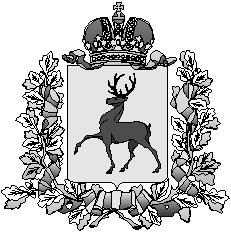 Администрация городского округа город ШахуньяНижегородской областиР А С П О Р Я Ж Е Н И Е